Online Application
Faculty of Science ,Prince of Songkha UniversityPersonal InformationOnline Application
Faculty of Science ,Prince of Songkha UniversityPersonal InformationName       Family name       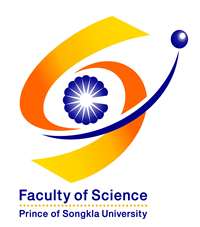 Date of Birth(M/D/YYY)        Age    Nationality       Passport Number        Address        Address        Phone       Email       University/College        University/College        Faculty        Level of Study                         Contact person in your home country (in case of emergency)                 Contact person in your home country (in case of emergency)Name             Relationship        Phone        Facsimile        Email        Email        Application for?Application for? (please select one research center you interested in) (please select one research center you interested in)Department          

 Upload the supporting documents send to sci-inter@group.psu.ac.th  Passport size photo in jpg fileOfficial transcript of academic records in pdf file. A letter recommendation in pdf filePaymentPlease make bank transfer payment to Bank’s Name : Siam Commercial BankBranch :  Prince of Songkla Univresity Bank address :  15 Karnjanavanich Road, Hat Yai, Songkhla 90110 Thailand, Account Name: ………………………………………………………………………………….A/C No………………………………….., Swift code SICOTHBKDepartment          

 Upload the supporting documents send to sci-inter@group.psu.ac.th  Passport size photo in jpg fileOfficial transcript of academic records in pdf file. A letter recommendation in pdf filePaymentPlease make bank transfer payment to Bank’s Name : Siam Commercial BankBranch :  Prince of Songkla Univresity Bank address :  15 Karnjanavanich Road, Hat Yai, Songkhla 90110 Thailand, Account Name: ………………………………………………………………………………….A/C No………………………………….., Swift code SICOTHBK